Please email completed forms to: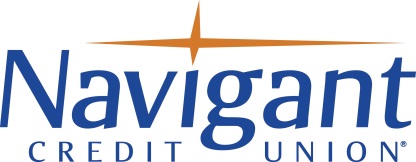 questloanreferrals@navigantcu.org, fax to:401-233-4758, or drop off at any branch location.COMMERCIAL PROPERTYRENT ROLLAnnual Property ExpensesI hereby affirm that the foregoing information contained in this document is presented for the purpose of obtaining credit as of the date indicated and is true, complete and correct.Signature: ____________________________Name: _______________________________Revised 5/2012Please email completed forms to: questloanreferrals@navigantcu.org, fax to: 401-233-4758, or drop off at any branch location.Owner:Date:Property Address:Property Address:MonthlySquareOccupiedLease orLease orLeaseLeaseTenant or Landlord PaysTenant or Landlord PaysTenant or Landlord PaysTenant or Landlord PaysTenant or Landlord PaysUnit #Tenant NameTenant NameMonthlySquareOccupiedMonth toMonth toLeaseLeaseOptions(circle one)(circle one)Unit #Tenant NameTenant NameRentFeetSinceMonth toMonth toExpiresExpiresOptions(circle one)(circle one)RentFeetSinceMonthMonthExpiresExpiresElec.Elec.HeatHeatTaxMonthMonthElec.Elec.HeatHeatTax$LMTLTLT L$LMMMTLTLT L$LMMMTLTLT L$LMMMTLTLT L$LMMMTLTLT L$LMMMTLTLT L$LMMMTLTLT L$LMMMTLTLT L$LMMMTLTLT L$LMMMTLTLT LTotal Monthly RentTotal Monthly Rent$Total Annual RentTotal Annual Rent$Advertising$Auto and Travel$Cleaning and Maintenance$Commissions$Insurance$Legal and Professional Fees$Management Fees$Repairs$Sewer and Water$Supplies$Property Taxes$Utilities$Other$Mortgage Interest$Total Annual Property Expenses$